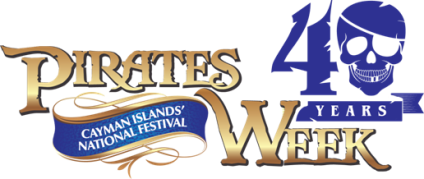 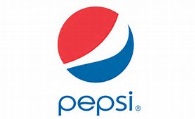 VENDOR APPLICATION FORM 2017Company/Contact Name:  ___________________________________________________________Phone: __________________________________ Email: _______________________________________SELECT VENDOR TYPE: Food Stalls	RBC Premium $ 300    	      RBC Regular $ 250                      KF Regular $ 250   Food Trucks 	                          $ 350    Jerk Pans                                        $250      Craft/Novelty             Premium $ 175      	           Regular $ 150   Ice Cream Trucks   	           $75      ______________________________________________________________________________________________________Food Stalls    	RBC Premium $ 300    	      RBC Regular $ 250                      KF Regular $ 250   Food Trucks 	                         $ 350     Jerk Pans                                       $250       Craft/Novelty             Premium $ 175      	           Regular $ 150   Ice Cream Trucks   	         $ 100     		Beverage Cart onlyNon-Profit & Charity                      $   50    - ONLY NOV 11TH____________________________________________________________________________________________Food Stalls           RBC Premium $ 250    	      RBC Regular $ 200                      NO Kirk Freeport ParkingFood Trucks 	                        $ 300     Jerk Pans                                       $200      Craft/Novelty              Premium $ 150    	          Regular $ 125   Ice Cream Trucks   	          $ 75     		________________________________________________________________________________________________________Payment is required to guarantee a stall. This must be received in full via the following methods:Exclusive Beverage Sponsorship (PEPSI)As the exclusive beverage sponsor of the Food Court, we require ALL vendors to purchase ONLY PEPSI/AQUAFINA beverage products to sell in their stalls.  Pepsi is offering a 10% discount on PEPSI/AQUAFINA beverages purchased from CEL Distributors.  Failure to comply with this agreement will cancel any and all future food stall bookings with NO REFUND. CEL will deliver all orders on consignment upon request.Food Handlers PermitAny vendor, who fails to provide a valid Food Handlers Certificate before October 31st, will atomically have this agreement cancelled and a refund given with the penalty attracted (see cancellation clause below).CancellationCancellation of this agreement must be at least 10 business days prior to the outlined Festival date. Vendors are entitled to 50% of the total cost of the stall. Any cancellations after this date will not be refunded. (See table below).Allocated SpaceYou must use the 10’x10’ space/spaces allocated and display the Official Pirates Week Stall Allocation Sign. Tents, tables and equipment extended beyond the allotted space/spaces are prohibited.  Set-up/Breakdown You will have a limited time to set up and break down.  All equipment must be removed at the end of the event.  NO stalls must be left overnight. Set-up time:   Friday, 10th November, 2017	              5:00 pm - 6:00 pm	        Saturday, 11th November, 2017           12:00 pm - 1:00 pm	        Monday, 13th November, 2017             4:00pm - 6:00 pmThese times must be strictly adhered as they help greatly in having each and every vendor settled and organized effectively to the success of each vendor’s sale. In an effort to improve the appearance of our food stall service areas we are encouraging food stalls vendors to consider the presentation of their stalls.  Simple ways that will significantly improve the appearance and efficiency of the food court include: decorating booth, on time set-up/dismantle, removal of vehicles, proper signage, etc. Electricity/Lighting Please note a limited supply of power and lighting will be provided. We recommend that each vendor bring additional lighting (battery operated recommended).  Do NOT use any power supply that is not provided by the Pirates Week Committee. Light towers provided are NOT to be used as a source of electricity.  They are designed to offer lighting for the general area/parking lots ONLY..  Vendor ParkingWe provide designated parking areas specifically for food vendors.  Please bear in mind that parking is limited, therefore, spaces will only be granted on a first-come-first-serve basis and only for those vendors who have paid in full on or before October 30.  You will be given a pass for your vehicle and this must be displayed in the front windscreen. RestrictionsPlease note you are restricted from selling food outside of the designated area given (your stall).SmokingThe festival precinct is a non-smoking area except for the designated smoking zones. The smoke free area includes all stalls. Stallholders are asked to smoke either in the designated smoking area or behind their stall. Please dispose of your butts carefully.Signage Pirates Week Committee retains the right to enter upon the site of any stall at any time and remove any article, sign, picture or printed matter which, in our opinion, is either not eligible for display or is considered offensive. Pirates Week Committee reserves the right to remove any vendor that does not adhere to these rules.By signing, I have read and agreed to the terms stated above.Signed:	_________________________________ 			Signed: _________________________________	Vendor						                               Pirates Week CommitteeFor Official UsePayment Type:Cash 	              Credit Card     	                Debit Card                        Cheque		#_____________Stall Cost: _____________Deposit: _____________________ Balance: ___________________   Paid in full: __________________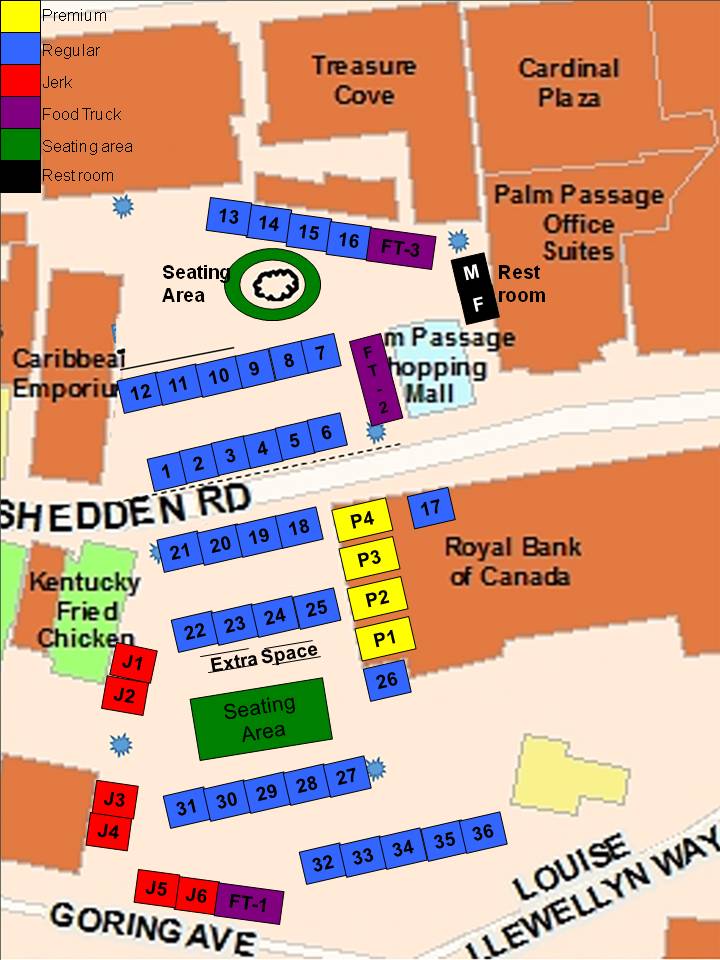 Cheque: Make payable to Pirates Week.Cash:  To be paid at any branch RBC via a deposit slip, this slip should be turned over to the PWO for processing.Credit/Debit Card:Please call the office on 949-5078 (Mon-Fri) with credit card details.Festival Dates:Cancellation Date - 50% Refund:Friday, 10th November, 2017Monday 30th October 2017Saturday, 11th November, 2017Monday 30th October 2017Monday, 13th November, 2017Monday 30th October 2017